Partnership Proposal Letter For School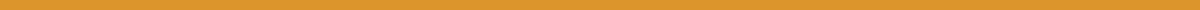 [Your School's Letterhead][Date][Recipient's Name][Recipient's Position][Recipient's School/Organization Name][Recipient's Address]Dear [Recipient's Name],I am writing on behalf of [Your School's Name] to propose a partnership between our educational institutions. We are excited about the possibility of collaborating with [Recipient's School/Organization Name] to enhance the educational experience for our students and achieve mutual goals.At [Your School's Name], we are committed to providing our students with enriching opportunities that go beyond the classroom. We believe that forging partnerships with other schools can greatly benefit our students by broadening their horizons and exposing them to diverse learning experiences.We envision a partnership that fosters collaboration in the following areas:Student Exchange Programs: Facilitating opportunities for students from both schools to participate in exchange programs to learn about different cultures and educational systems.Joint Extracurricular Activities: Organizing joint sports events, cultural festivals, and academic competitions to promote camaraderie and teamwork among students.Professional Development: Sharing best practices and resources to enhance the professional development of teachers and staff members.Community Engagement: Collaborating on community service projects and initiatives to instill a sense of social responsibility and civic engagement in our students.Resource Sharing: Exploring opportunities to share facilities, equipment, and educational resources to optimize our respective educational environments.We believe that by pooling our resources and expertise, we can create innovative educational opportunities that benefit students, teachers, and the broader community.We would welcome the opportunity to further discuss the potential partnership and explore ways to collaborate effectively. Please let us know if you are interested in exploring this opportunity further.Thank you for considering our proposal. We look forward to the possibility of working together to enrich the educational experience for our students.Sincerely,[Your Name][Your Position][Your School's Name][Your Contact Information]